Person-in-Environment WorksheetBoundaries!Think about boundaries. Which parts of this are yours to address, and which parts should be addressed by others?Individual or group for PIE:  Individual or group for PIE:  Individual or group for PIE:  Individual or group for PIE:  Micro LevelMezzo LevelMacro LevelWhat are some possible influences on this individual or group?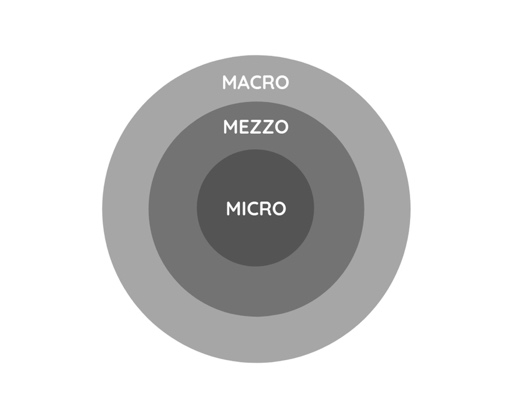 What are some interventions the library can offer in response to these influences? 